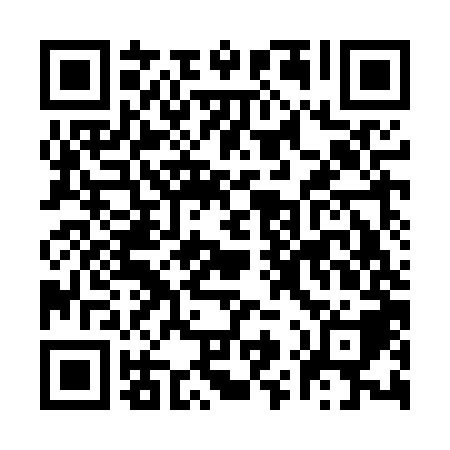 Ramadan times for De Arend, BelgiumMon 11 Mar 2024 - Wed 10 Apr 2024High Latitude Method: Angle Based RulePrayer Calculation Method: Muslim World LeagueAsar Calculation Method: ShafiPrayer times provided by https://www.salahtimes.comDateDayFajrSuhurSunriseDhuhrAsrIftarMaghribIsha11Mon5:195:197:0912:574:046:466:468:3012Tue5:165:167:0712:574:056:486:488:3213Wed5:145:147:0512:574:066:496:498:3414Thu5:125:127:0312:564:076:516:518:3615Fri5:095:097:0012:564:086:536:538:3816Sat5:075:076:5812:564:096:546:548:3917Sun5:045:046:5612:564:106:566:568:4118Mon5:025:026:5412:554:116:586:588:4319Tue4:594:596:5112:554:126:596:598:4520Wed4:574:576:4912:554:137:017:018:4721Thu4:544:546:4712:544:147:037:038:4922Fri4:514:516:4512:544:157:047:048:5123Sat4:494:496:4212:544:167:067:068:5324Sun4:464:466:4012:534:177:087:088:5525Mon4:444:446:3812:534:187:097:098:5726Tue4:414:416:3612:534:197:117:118:5927Wed4:384:386:3312:534:207:137:139:0128Thu4:364:366:3112:524:217:147:149:0329Fri4:334:336:2912:524:227:167:169:0530Sat4:304:306:2712:524:237:187:189:0731Sun5:275:277:241:515:248:198:1910:091Mon5:255:257:221:515:248:218:2110:112Tue5:225:227:201:515:258:238:2310:133Wed5:195:197:181:505:268:248:2410:164Thu5:165:167:151:505:278:268:2610:185Fri5:135:137:131:505:288:288:2810:206Sat5:115:117:111:505:298:298:2910:227Sun5:085:087:091:495:308:318:3110:248Mon5:055:057:071:495:308:328:3210:279Tue5:025:027:041:495:318:348:3410:2910Wed4:594:597:021:495:328:368:3610:31